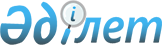 О ставках платы за эмиссии в окружающую среду на 2008 год по Жамбылской области
					
			Утративший силу
			
			
		
					Решение маслихата Жамбылской области от 08 февраля 2008 года N 4-3. Зарегистрировано Департаментом юстиции Жамбылской области 06 марта 2008 года за номером 1675. Утратило силу решением маслихата Жамбылской области от 29 октября 2009 года № 16-19      Сноска. Утратило силу решением маслихата Жамбылской области от 29.10.2009 № 16-19.

      В соответствии с пунктом 5 статьи 6 Закона Республики Казахстан от 23 января 2001 года "О местном государственном управлении в Республике Казахстан", статьей 462 Кодекса Республики Казахстан от 12 июня 2001 года "О налогах и других обязательных платежах в бюджет (Налоговый Кодекс)", с подпунктом 6) статьи 19 Экологического кодекса Республики Казахстан от 09 января 2007 года и постановления Правительства Республики Казахстан от 28 декабря 2007 года N 1314 "Об утверждении базовых и предельных ставок платы за эмиссии в окружающую среду" областной маслихат РЕШИЛ: 

      1. Установить ставки платы за эмиссии в окружающую среду по Жамбылской области на 2008 год согласно приложению. 

      2. Признать утратившим силу решение Жамбылского областного маслихата третьего созыва от 30 марта 2007 года N 22-5 "О ставках платы за эмиссии в окружающую среду на 2008 год по Жамбылской области" (зарегистрировано в Реестре государственной регистрации нормативных правовых актов за N 1656, опубликовано в газетах "Знамя труда" от 26 апреля 2007 года N 46 (16673) и "Ак жол" от 28 апреля 2007 года N 67 (16.447)). 

      3. Настоящее решение вступает в силу со дня государственной регистрации в органах юстиции и вводится в действие по истечении десяти календарных дней после дня его первого официального опубликования.       Председатель сессии 

      областного маслихата                   Т. ХАЛЫК       Секретарь областного 

      маслихата                   А. Асильбеков 

Приложение к решению Жамбылского 

областного маслихата четвертого 

созыва от "8" февраля 2008 года N 4-3 Ставки платы за эмиссии в окружающую среду 

по Жамбылской области на 2008 год       Сноска. В приложение внесено изменение решением Жамбылского областного маслихата от 06 июня 2008 года  N 6-9 ; 

      Примечания: 

      1) для предприятий, сертифицированных на соответствие международным стандартам ISO 14001:2004 к ставкам платы за эмиссии в окружающую среду вводятся следующие коэффициенты: 

      1 коэффициент 0,75; 

      4 коэффициент 0,75; 

      2) к ставкам платы за эмиссии в окружающую среду для: 

      энергопроизводящих организаций; 

      субъектов естественных монополий, за объем эмиссий, образуемый при оказании коммунальных услуг, вводятся следующие коэффициенты: 

      1 коэффициент 0,3; 

      2 коэффициент 0,43; 

      4 коэффициент 0,25;       Сноска. Подпункт 2) изложен в новой редакции решением Жамбылского областного маслихата от 06 июня 2008 года  N 6-9 ; 

      3) для полигонов, осуществляющих размещение коммунальных отходов, за объем твердо-бытовых отходов, образуемый от населения к ставкам платы за эмиссии в окружающую среду вводится следующий коэффициент: 

      3 коэффициент 0,2; 

      4) в случае отнесения ставок платы предприятий одновремено к подпунктам 1) и 2) примечания, следует применять коэффициенты подпункта 2) примечания; 



      5) применение льготных коэффициентов, предусмотренных подпунктами 1), 2), 3) примечания не распространяется на платежи за сверхнормативный объем эмиссий в окружающую среду.       Сноска. Подпункт 5) дополнен решением Жамбылского областного маслихата от 06 июня 2008 года  N 6-9 ; 
					© 2012. РГП на ПХВ «Институт законодательства и правовой информации Республики Казахстан» Министерства юстиции Республики Казахстан
				N 

п/п Показатели Единица 

измерения Уровень 

опасности 

отходов Ставка, 

тенге 1 2 3 4 5 1. Выбросы загрязняющих 

веществ от стационарных 

источников 1 условная 

тонна 582,0 2. Выбросы загрязняющих 

веществ от передвижных 

источников: тонна 

исполь- 

зованного 

топлива 

(далее - 

тонна) 2. для неэтилированного 

бензина тонна 

исполь- 

зованного 

топлива 

(далее - 

тонна) 576,0 2. для дизельного топлива тонна 

исполь- 

зованного 

топлива 

(далее - 

тонна) 784,5 2. для сжиженного, сжатого газа тонна 

исполь- 

зованного 

топлива 

(далее - 

тонна) 427,5 3. Сбросы загрязняющих 

веществ:   условная тонна 3. в водные источники 2   условная тонна 15654,0 3. в накопители   условная тонна 5612,0 3. поля фильтрации   условная тонна 1100,0 4. Коммунальные (твердые бытовые) отходы 3 тонна 600,2 5. Промышленные отходы размещение опасных 

отходов производства 

и потребления на 

полигонах, накопителях, санкционированных свалках и специально 

отведенных местах тонна некласси- 

фицирован- 

ные 521,0 Кроме того: вскрышные породы 4   тонна 3,6 шлаки, шламы, хвосты 

обогащения 4   тонна 109,5 зола изолошлаки 4   тонна 480,0 Отходы сельхозпроизводства   тонна 10,5 6. Радиоактивные отходы: гигабек- 

керель 6. трансурановые отходы гигабек- 

керель 442,1 6. ампульные радиоактивные источники гигабек- 

керель 221,0 7. Выбросызагрязняющих 

веществ от сжигания попутного и (или) природного газа в факелах, осуществляемых в установленном законодательстве 

порядке условная тонна 2600 